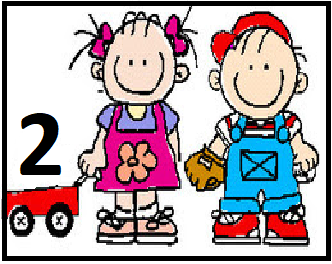 Continuidad Pedagógica.¡Hola Familias! Esta semana les proponemos a explorar diferentes materiales para realizar hermosas obras de arte.¡Esperamos que se encuentren bien!¡Les enviamos un beso grande!Secuencia Didáctica: Arte en casa.Fundamentación: El arte desempeña un papel vital en la educación de los niños. El dibujo, la pintura, o el modelado constituyen un proceso complejo, en el cuál el niño reúne diversos elementos de su experiencia para formar un conjunto con un nuevo significado. En este proceso de seleccionar, interpretar y reformar estos elementos, el niño da algo más que un dibujo o una escultura, proporciona una parte de sí mismo, como piensa, como siente y cómo se ve. Para él, el arte es una actividad dinámica y unificadora.Actividad 1Técnica espumosa:Poner en una palangana bastante detergente, agua fría y agitarla hasta tener mucha espuma.Dejar caer unas gotitas de tinta china de distintos colores o colorante.Apoyar una hoja sobre la superficie espumosa unos segundos y levantarla.Dejar secar, se obtendrán papeles de colores marmolados.Luego podrán dibujar sobre las hojas con fibras o fibrones.Les compartimos un video donde explicamos cómo realizar dicha actividad.https://youtu.be/3oPUMUhYub4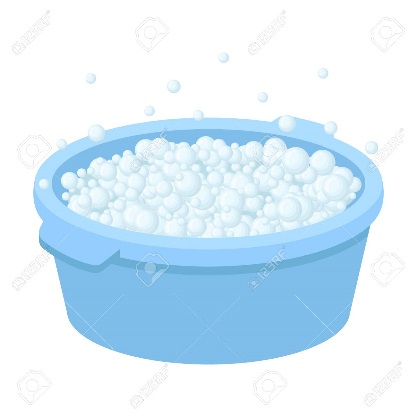 Actividad 2Dibujamos con peines de cartón:Preparar peines de cartón cortando uno de los lados en forma irregular, ondulada, quebrada, etc.Brindárselo a los niños para que mojando en témperas dibujen sobre hojas.También pueden usar un peine o un cepillo de diente que ya no usen.Les enviamos un video para que puedan observar cómo nos quedaron nuestros dibujos.https://youtu.be/Ne0hMlyghzU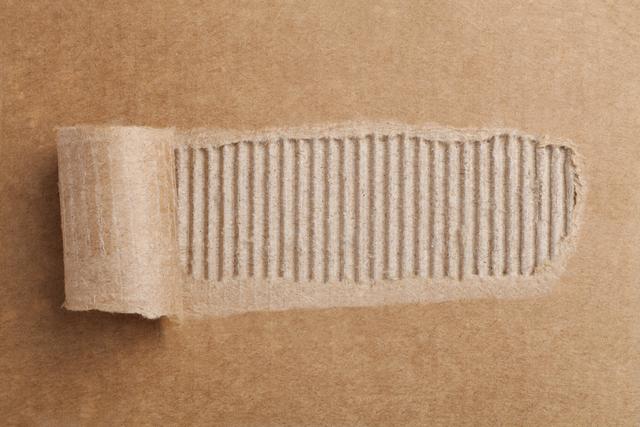 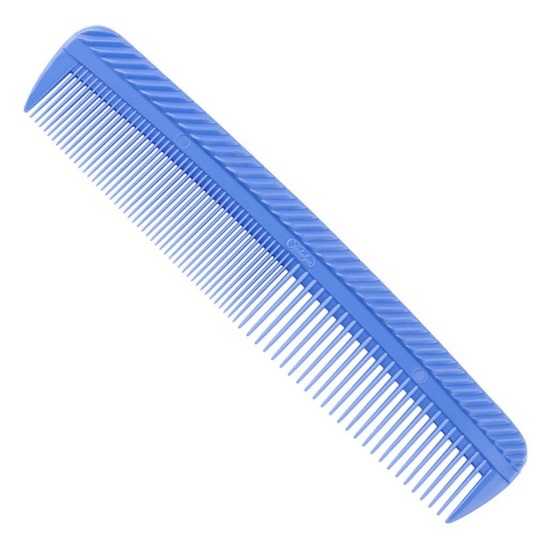 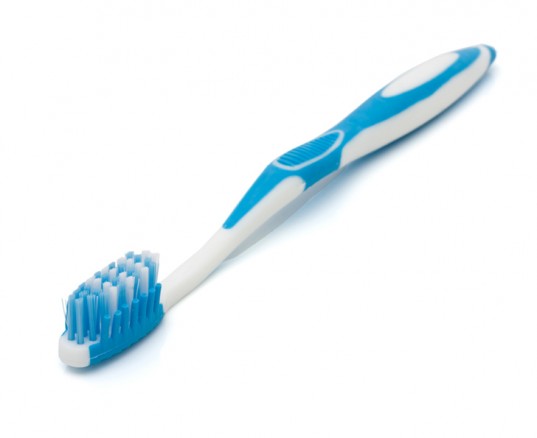 Actividad 3Dactilopintura:Preparar en un recipiente grande témperas con una cucharada de harina, polenta o arena.Luego dibujarán libremente con sus manos sobre hojas blancas.Les preparamos un video donde explicamos cómo se realiza la dactilopintura.https://youtu.be/p5MkL0G9t1o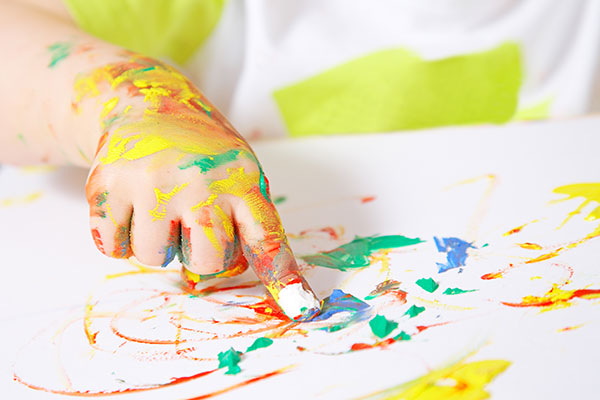 Actividad 4Confeccionamos máscaras:Con círculos de cartón, bandejas de cartón, con cartulina, etc dibujarán ojos y boca y decorarán a gusto. Colocarán un palito de brochete  o palito de helado por detrás.Les compartimos un video que les preparamos con las Seños.https://youtu.be/PHb8oyU0sZI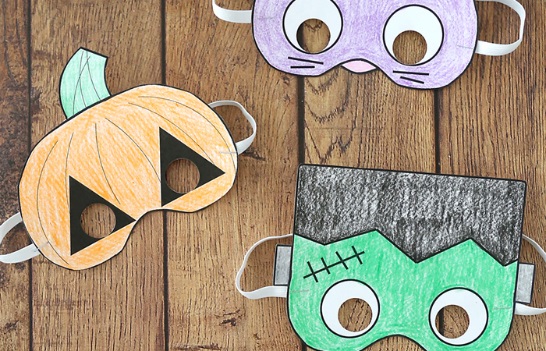 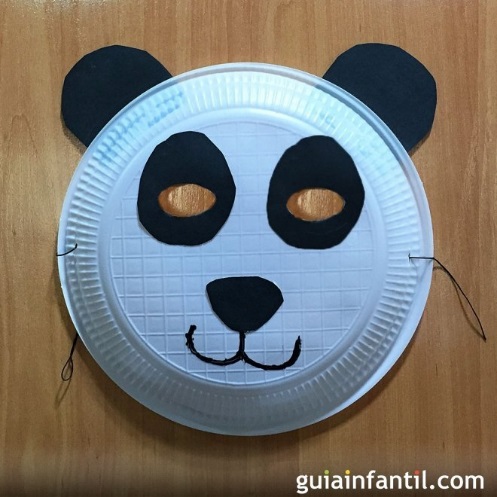 Actividad 5Dibujos con olorcitos:Distribuir en potecitos polvo de jugos de distintos sabores.Agregarles muy poquita agua y pintar con pincel sobre una hoja.Al secarse se podrán descubrir “olorcitos” frotando los dedos sobre los dibujos.Les compartimos un video que preparamos con las Seños.https://youtu.be/ZrmSActCm6U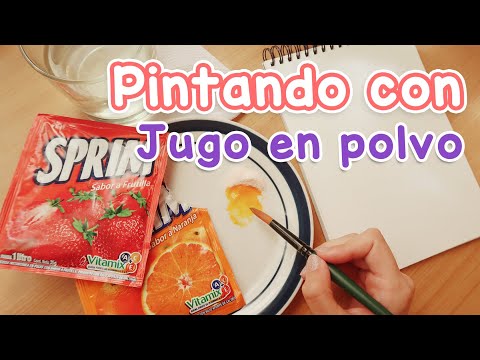 ESPERAMOS QUE LO PUEDAN DISFRUTAR!!!!!, SABEN QUE LOS EXTRAÑAMOS MUCHOS Y DESEAMOS QUE ESTEN BIEN, PARA PODER VOLVER A ESTAR JUNTOS DISFRUTANDO ESTOS MOMENTOS EN EL JARDIN.YA CASI PASO EL AÑO, PERO SEGUIMOS APOSTANDO POR PODER ACOMPAÑARLOS DESDE CASA.                                                    LES MANDAMOS UN BESO ENORME.                                               LAS SEÑOS!!!!